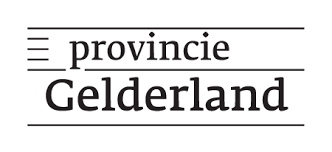 Format Projectplan Groene icoonprojectenOm uw aanvraag goed te kunnen beoordelen, vragen wij u om naast het ontwerp een projectplan in te dienen. Het projectplan dient als onderbouwing/toelichting bij het ontwerp. Een aantal vragen komt ook terug in het digitale aanvraagformulier bij deze subsidie. U bent niet verplicht om dit format projectplan te gebruiken, maar we raden u ten zeerste wel aan om dit format als leidraad te gebruiken voor de inhoud van uw projectplan. Het is mogelijk om aanvullende bijlagen toe te voegen, maar de jury hoeft deze niet mee te nemen bij de beoordeling. Per onderdeel is aangeven welke aspecten in uw projectplan moeten terugkomen. Wanneer een bepaald aspect voor uw project niet van toepassing is, dan hoeft u daar niet op in te gaan.Om uw aanvraag goed te kunnen beoordelen vragen wij u alle onderdelen van dit format zo concreet en volledig mogelijk uit te werken, in de aangegeven volgorde. Toelichting bij het invullen van het formatIn het projectplan komt naar voren hoe de locatie er op dit moment uit ziet (beschrijving en foto’s).In het projectplan komt duidelijk naar voren op welke manier wordt bijgedragen aan de criteria (klimaatadaptatie, biodiversiteit, maatschappelijke waarde, iconisch).Ter illustratie van het ontwerp kunnen sfeerimpressies worden opgenomen in het projectplan.Het projectplan is concreet. Er wordt duidelijk benoemd welke maatregelen worden genomen en hoeveel/in welke mate. Bijvoorbeeld:   Hoeveel verharding wordt er verwijderd ten opzichte van de huidige situatie?Hoeveel bomen worden er geplant? En van welke grootte en soort?Wat is de oppervlakte van de heesterbeplanting en kruidenrijke vegetatie in het ontwerp? En voor welke plantensoorten is gekozen?Hoeveel nestkasten worden er geplaatst? En voor welke diersoort? Wat is de oppervlakte van de wadi’s?Welke speelvoorzieningen worden er getroffen? Et cetera. Onderbouw de potentiële impact van (de maatregelen in) het ontwerp zoveel mogelijk kwantitatief. Bv. Wat is de oppervlakte van het gebied dat wordt afgekoppeld van het riool?Wat is de bergingscapaciteit van de wadi’s?Et cetera. Beoordelingscriteria van uw aanvraagUw subsidieaanvraag is bedoeld voor de uitvoering/realisatie van een groen icoonproject. Projecten die minder dan 60 punten scoren komen niet in aanmerking voor subsidie. De kwaliteit van uw aanvraag wordt getoetst op de vastgestelde beoordelingscriteria van de subsidieregeling. Aan uw project wordt een hoger aantal punten toegekend naarmate:Het project bijdraagt aan klimaatadaptatie, waarbij relevante aspecten zijn (max. 30 punten): -	de relatie met de gemeentelijke of regionale stresstest klimaatadaptatie conform het Deltaplan Ruimtelijke Adaptatie;-	het voorkomen van opwarming van de omgeving;-   het voorkomen van overstroming op de locatie en in de directe omgeving, en- 	het voorkomen van droogte op de locatie en in de directe omgeving.Het project bijdraagt aan biodiversiteit, waarbij relevante aspecten zijn (max. 30 punten): -	het beplanten met inheemse kruiden, struiken of bomen;-	de variatie aan inheemse soorten;-	de aansluiting van het icoonproject op andere groene structuren in de omgeving, als onderdeel van een groter natuurlijk systeem;-   het treffen van voorzieningen voor diersoorten, bijvoorbeeld nestkasten, vleermuiskasten of insectenhotels, en-	het opstellen van een beheerplan.Het project maatschappelijke waarde heeft, waarbij relevante aspecten zijn (max. 20 punten): -	de beleefbaarheid voor een breed publiek;-	het inrichten van het project met recreatieve voorzieningen;-	ontmoeten en bewegen;-   de relatie met de omgeving, en-   het betrekken van inwoners en bedrijven bij de planvorming, uitvoering en beheer;Het project iconisch is, waarbij relevante aspecten zijn (max. 20 punten):de creativiteit van het project;de verbetering van de ruimtelijke kwaliteit;beeldbepalend voor de omgeving, envernieuwende of inspirerende inzichten geeft in energietransitie, circulariteit, klimaatadaptatie of biodiversiteit;LET OP: Geef bij het beantwoorden van de vragen een onderbouwing. Zonder onderbouwing ontvangt u niet het volledige aantal punten. De toekenning van de punten hangt sterk af van de onderbouwing in het beantwoorden van de vragen. De gehele aanvraag wordt onder voorwaarde van vertrouwelijke behandeling beschikbaar gesteld aan het Adviescommissie, die ons ondersteunt bij de beoordeling van de aanvragen.FORMATAlgemene gegevens projectCriteriaGeef hier aan hoe uw project voldoet aan de volgens de subsidieregeling gestelde criteria en de daar bijbehorende aspecten.Tot slot Gaat u bij een positief besluit op uw subsidieaanvraag akkoord met een eventuele publicatie van het juryrapport (o.a. op gelderland.nl) van uw project? Versie 17-1-2023ProjecttitelStartdatum projectEinddatum projectBeschrijving projectlocatie Bijdrage aan klimaatadaptatieBijdrage aan biodiversiteitMaatschappelijke waardeIconisch